To prepare for testing adjust zero _______ of the RZ-25 tester. PointReferenceCalibrationA ______ exhalation or inhalation valve could be caused by a defective valve seat or valve disc. A. LeakingB. PerforatedC. Leaky    3. Dow _____ _____ is to be used to lubricate O-rings. 			A. Molykote 111			B. Corning 111			C. Lubricant 111The factory packed ______ is good for 4 years from the manufacture date. 			A. Canister			B. Cartridge			C. RegencanisterThe pressure relief valve is designed to open when the pressure within the breathing circuit is between ___ and ___ millimeters (+2 mbar and +5 mbar) of pressure measured on the water gage. A. + 20, +50B. + 25, +50C. + 25, +55During testing of the inhalation valve, if valve is _______ properly, +10 mbar is indicated on the pressure gauge. A. SealingB. OpeningC. OperatingA ________cylinder is full at _____ psi when a + is stamped at hydro test. A. Steel, 3135B. Carbon Fiber, 3000C. Aluminum, 3100A fully filled steel oxygen cylinder ____ ____ liters of medical oxygen. A. Takes 444	 B. Contains 544C. Holds 440The weight of a fully ______ BG-4 apparatus is 15kg (33 lbs) A. FilledB. ChargedC. OperationalCheck the supply of oxygen gas on the Sentinel at intervals of approximately ___ minutes. A. 15B. 10C. 20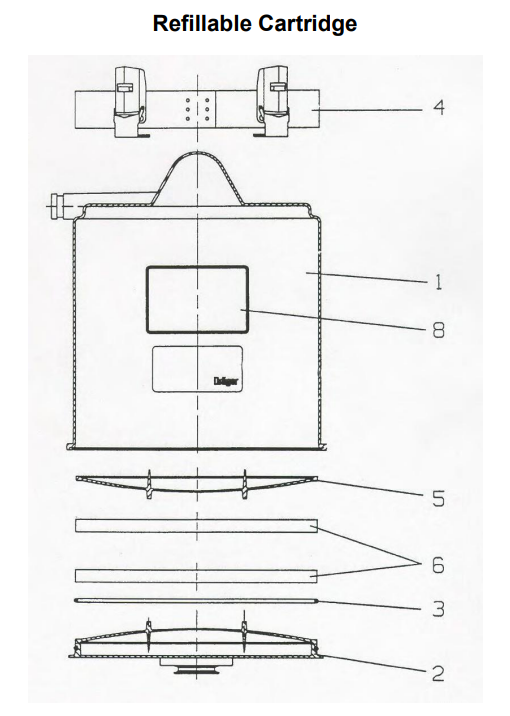 (11)                                                           (12)                                             (13)    A. Seal	                                             A. Cushion                                  A. Drager    B. O-Ring                                                   B. Mats                                       B. MSHA     C. Gasket                                                   C. Pads                                        C. NIOSH 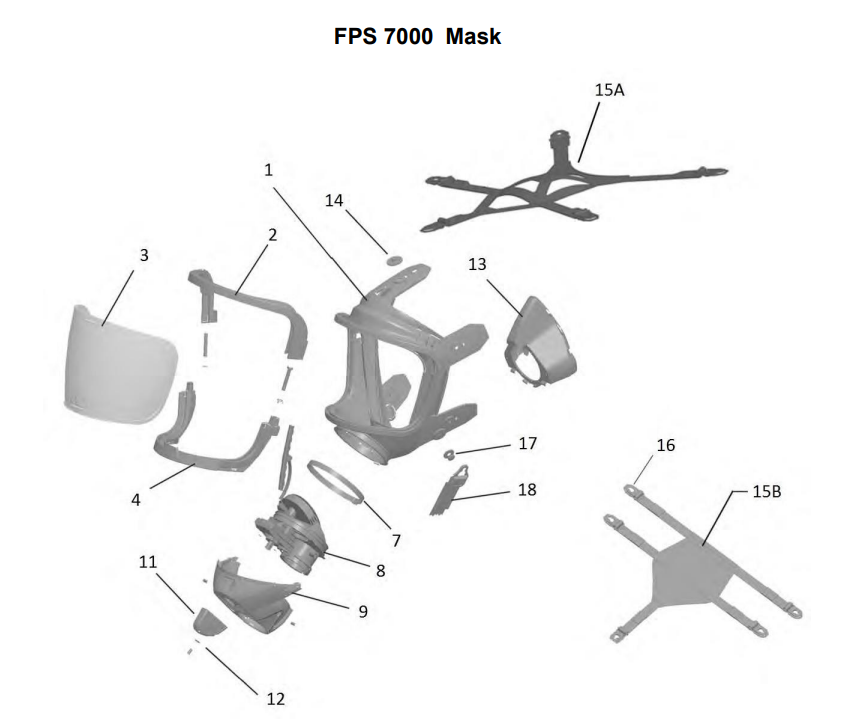 (14)                                     (15)                                             (16)			         (17)    A. Shield	                      A. Connector Piece	        A. Strap                              A. Double     B. Lens                                B. Tee Connector                      B. Hairnet                          B. Single    C. Visor                               C. Connecting Coupler             C. Harness                         C. Push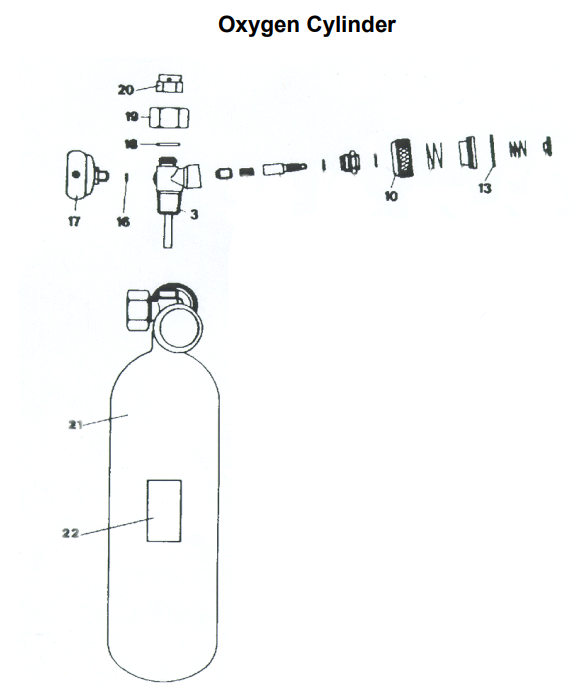 (18)                                                           (19)                                             (20)    A. Pressure	                                             A. Ball                                        A. Nut    B. Reducer                                                B. O-                                           B. Washer     C. Valve                                                     C. Safety                                    C. Ring1-8 Refillable Cartridge2  Lid3  _____, Refillable Cartridge   (11)4  Strap with Tension Spring Hook5  Refillable Scrubber Screen6  Filter ______   (12)8  ______ Approved Label  (13)1  Mask Body FPS 70003  _______  (14)7  Clamp8  ______ _____ (15)14  Button15B   _______   (16)17   ______  Button (17)18   Neck Strap3 _______ Housing (18)10  Hand-Wheel13  _____ Ring   (19)18  Lock _____  (20)21  Oxygen Cylinder22  Label